Slowing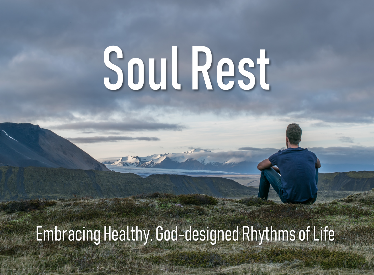 Discussion Panel w/the Governance TeamFebruary 16, 2020Psalm 34:8 Taste and see that the Lord is good;
blessed is the one who takes refuge in him.Galatians 5:22-23  22 But the fruit of the Spirit is love, joy, peace, forbearance, kindness, goodness, faithfulness, 23 gentleness and self-control. Against such things there is no law.Psalm 37:7Be still before the Lord and wait patiently for him;
do not fret when people succeed in their ways,
when they carry out their wicked schemes.